Association Liouba Lorr' Ukraine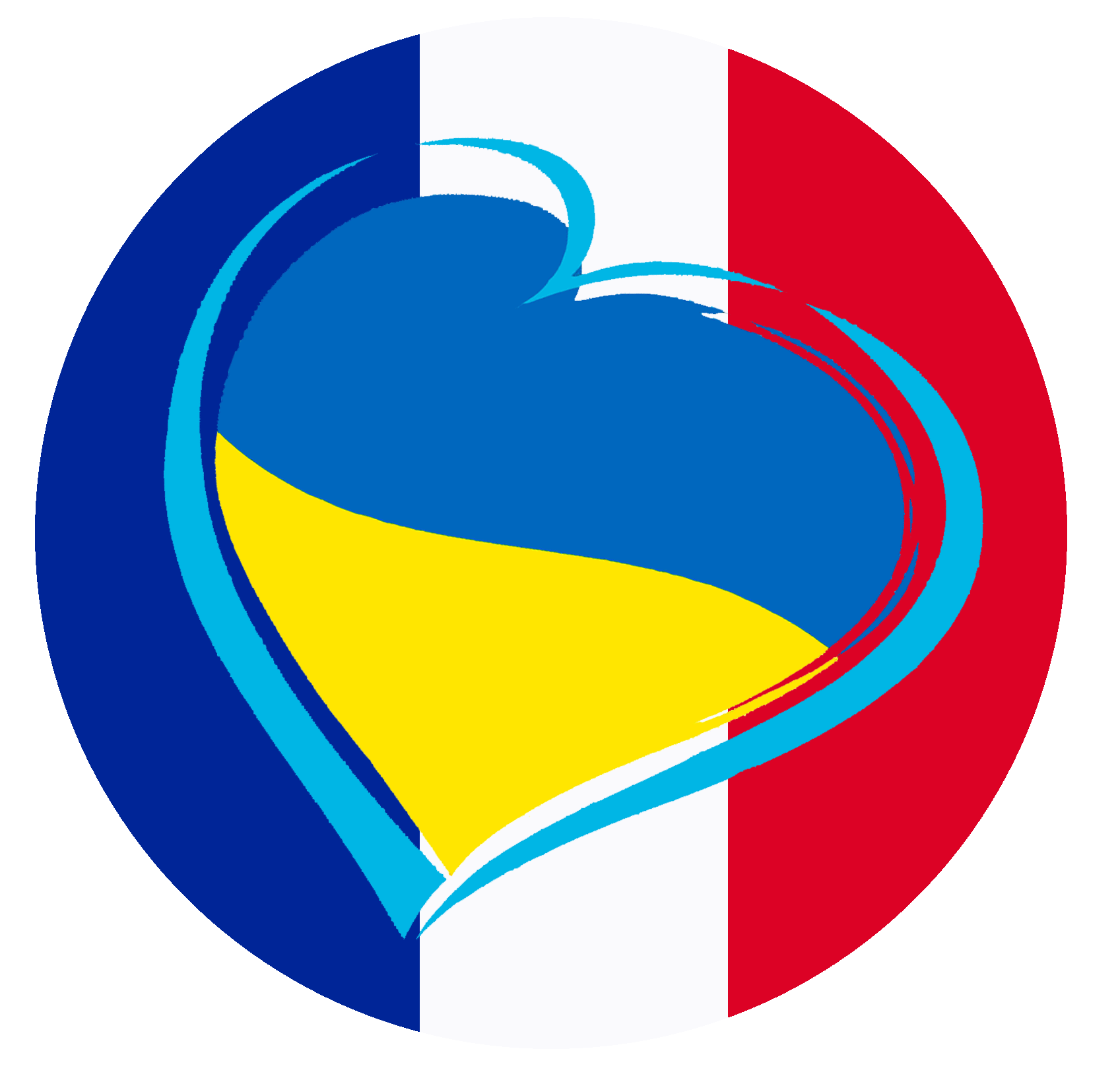 13, route d’Allarmont 88 110 Celles sur Plainetél : 03 29 41 19 34  mail : liouba-lorr-ukraine@hotmail.frSIRET n° 489 118 950 00026le 24 janvier 2024Accueil d’enfants Ukrainiens en juillet 2024Après 4 années d’interruption liée au COVID et à la guerre, nous envisageons de faire venir, durant l’été prochain, des jeunes de nos écoles partenaires de la région de Chernihiv.Lors de ce séjour, nous projetons d’inviter des danseurs et des contorsionnistes des écoles Yagidki, Vesnianka et FIESTA ; peut-être quelques chanteurs. Ils seront âgés de 10 à 16 ans (*).Si tout va bien, nous prévoyons de faire arriver les enfants fin juin pour un retour en Ukraine début août. Le séjour en famille est prévu durant la première quinzaine de juillet.Si vous souhaitez accueillir un jeune durant la première quinzaine de juillet, merci de bien vouloir retourner le coupon réponse ci-dessous par mail ou par courrier à :Francine Duhem 13, route d’Allarmont 88 110 Celles sur Plaine avant le 15 février.Si vous nous avez déjà informés de votre intention d’accueillir, ne pas répondre à ce questionnaireNom   ………………….……….          Prénom  ………………….……..rue   ………………….………Ville ……………………..      Code postal  ………..Mail : ………………………………………….…    Tél. ……………………………O       Je ne souhaite pas accueillir d’enfant en 2024O       Je souhaite accueillir, en 2024, un enfant lors du séjour d'été de la fin juin au 11 juilletO       Je souhaite accueillir, en 2024,  2 enfants lors du séjour d'été de la fin juin au 11 juilletDans la mesure du possible, je souhaite recevoir :       			   un garçon               une fille,                      âgé(e) de     moins de 13 ans (*)             plus de 13 ansVos remarques :……………………………………………………………………………………………………………………………………………………………………………………………………………………………………………………………………………………………………………………………….(*) : pour faciliter leur intégration dans la famille, les enfants de 10 ans et moins seront confiés à des familles prenant 2 enfants